Lesson #2-3: Simple Scratch ProgramUNIT
4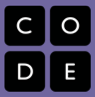 Overview			Students will learn to use terms from the prior lesson to help them begin to write a simple scratch program using their names.Lesson SummaryStudents will complete a simple scratch program.Students will use the green flag function in their simple program.CS Content				Students will use a K-W-L to activate prior knowledge and prepare for inquiry for this lesson.Students will collaborate with peers to figure out how to use the various blocks in scratch.Students will participate in writing a journal entry and share their views with their peers in group discussions.Students will allow peers to show them how to use the scratch program to write a simple program.ObjectivesStudents will be able to:Complete a simple scratch programStudents will use the green flag functionWork collaboratively to figure out how to use the scratch programMaterials and PrepVideo of scratch to interest studentsCopies project rubricModel of name programResourcesStudent DocumentsScratch Name Project RubricScript written for Name ProjectCode StudioN/AVideoAnimate your name help videoAssessmentsScratch Name ProjectNotes